      Campbell Family Scholarship Application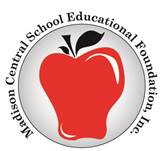 Applicant Name: ____________________________________________________Address: ___________________________________________________________
	(Street)					(City)		(State)		(Zip)GPA (unweighted w/ Bonus): ____________School of Choice ____________________________________________________Please attach resume with:Career/Education GoalsSummary of high school honors, school activities and community serviceEmployment History Please complete the application and attach a brief essay on why you feel the music field is important as a career and what has influenced your decision to choose that field.  Two letters of recommendation from non-relatives are also required.Applications MUST be sent electronically to madisoneducationalfoundation@k12.sd.us